臺北市立美術館 2020（第7屆）X-site計畫徵件簡章宗旨以臺北市立美術館（簡稱本館）戶外廣場為基地，鼓勵跨域的創作型態或創意方法論，期望能藉由空間構築和美學的延伸與突破，激發對於基地精神或環境的提問與想像。目標能回應本屆主題所引導的議題探討，提出能結合建築與當代藝術等跨域形式的創作計畫。能提供民眾可以聚集、停留、體驗、討論，免受日曬與風力影響的臨時性構築，以提高觀眾參與度，建構廣場公共性。能鼓勵創新的實驗精神，提出對基地環境合宜的構築工法、媒介運用、美學表現等。須顧及公共安全性，並提倡材料經濟性之考量。本屆主題說明本屆X-site提出「多重真實」（X-Reality）的命題概念。探索真實的過程需要持續的交互參照（X-Reference），個體／群體、虛體／實體、內部空間／外部環境，乃至靜止／運動、清晰／模糊、暫時／永恆，關係不斷的被重新定義，交織成一個連動的生態系統，當中沒有單一的答案，更沒有可以完全複製的經驗。 本計畫將透過實驗及探索精神，藉由不同領域的視角，看見各種物質與非物質的互動機會，展開新的空間感知、材料應用與公共性議題。參選資格 【初選階段】提案團隊負責人須具備中華民國國籍，團隊其他共同創作者不在此限。每一提案負責人以提送一案為限。團隊成員須具備多元跨領域之背景，惟基於公共安全考量，成員之一須具備建築相關背景與工作經歷。【複選階段】團隊成員須提供政府合法登記之公司、團體、工作室或建築師事務所證照作為獲選之簽約對象；資格屬性範圍為藝術、建築、室內設計相關領域，於複選階段提交立案證明影本（蓋公司章），無法提交者即喪失資格。五、重要期程    1. 徵件時間：即日起至2019年8月30日(五)止。徵件說明會：2019年5月30日（四）下午3時。預訂展期：2020年5月2日（六）至7月12日（日）止。六、經費    1. 勝選團隊之全案製作預算新台幣 350 萬元（含稅），依政府
       採購法辦理。    2. 提案團隊進入複審，其送件資料齊備者，獲提案工作費新台
       幣5萬元(含稅)；惟不包含勝選團隊。七、設置基地 
    本館戶外廣場（詳見附圖，尺寸僅供參考，請自行實地測繪）基地注意事項本案廣場基地為樓板層，貨運車不得行駛至廣場，為避免漏水等問題不宜承載過重或任何直接釘打。廣場之樓板承重數據為每平方公尺360 公斤（360kg/m2）。作品展出期間約達10週，因北面廣場無其他可庇護之建物阻擋風力，材料及結構須考慮其堅固、耐候、不易破損及民眾參與時的安全性。請因應地形需求提出「自由站立」（free standing）結構，具有對颱風、地震及瞬間風力7 級以上的承受力，得經結構技師簽證負責其安全性，並於細部設計階段提供之。本館位於航道下，廣場限高15.94 公尺，提案設計之高度不得超出本館建物。廣場因靠近本館入口大門，並緊鄰「故事館」餐廳入口，因此提案作品規模與尺寸，不得妨礙兩者之公眾進出。佈卸展施作及拆除之地點及行經路線，均需全面鋪設樓板地面保護材料。對基地範圍內本館兩件展示中雕塑作品（〈太極拱門〉、〈紅不讓〉）須採取保護措施。須訂定「緊急應變管理維護計畫」，遇有緊急狀況或異常天候致作品損傷或有公共安全之疑慮時，立刻派員到場處理。九、提案與送件資料  1. 提案計畫須為首次發表。  2. 送件資料：      【初選階段】 提送企劃書紙本一式8份，及光碟1份；紙本資料以A4
 格式及雙面列印，圖表可折頁；企劃書電子檔為PDF，設   
 計示意圖另以JPG格式單獨存入光碟。 企劃書應包括下列內容，請依下列次序裝釘：基本資料表（附表一）提案說明表（附表二，簡述主題、理念、構想、特色說明、場地規劃）。規劃設計圖說明（包含作品形式、尺寸、重量、材質、數量、以及製作與設置方式、施工計畫等）並檢附足夠說明之表現圖面（如平面、立面、剖面、透視圖）。夜間照明計畫。預算支出明細表（附表三）。工作流程及進度規劃表。團隊成員名單（附表四，含主要成員學經歷及背景資料，過去經驗及參考作品提示等。）。平日及「緊急應變管理維護計畫」。      【複選階段】至少須備有實體模型或虛擬動畫之說明形式，可另備材料樣本等，自行攜帶前往親自簡報。十、徵選方式    1. 參選資格與資料審核通過者，即進入以下二階段評選。      （1）初選：評審團評選企劃書，通過初選者即進入複選。初
           選通過團隊及複選時間，將於11月公告於本館官網及
           Email通知；未獲選者不另行通知。（2）複選：進入複選的團隊負責人必須親赴現場向評審團簡
 報（中文為主）。由提案負責人與成員說明及答詢（最
 多3人），時間以三十分鐘為限。簡報遲到或缺席視同
 棄權。複選結果將於12月公告於本館官網。      2. 由本館聘請相關專業人士7名，組成評審團進行評選會議。評選結束後，評選委員轉為「提案細部設計會議」之諮詢委員至本計畫設置完成。      3. 評審團保留本計畫勝選團隊從缺與是否備選之權利。若提案計畫無法執行，本館保留本計畫後續替代方案規劃及執行之權利。十一、評選標準十二、收退件方式 請至本館官網下載本簡章及相關表格。收件日期：即日起至2019年8月30日（一）截止，收件
截止日以郵局郵戳為憑；親送（含快遞）請於送件截止日當天下午5:00前送達。郵寄及親送地址：104臺北市中山北路三段181號教育服務組，並於信封註明「2020 X-site計畫送件」。提案團隊所遞交之提案資料，本館不予退件。十三、權利與義務提案計畫不得侵害他人之著作財產權。提案參賽即表示認同本簡章之規定。勝選團隊因故未完成簽約者視同放棄資格。本案屬於勞務採購，勝選團隊所提計畫須經首次「提案細部設計會議」通過後依政府採購法簽約，分期撥款，並依一般規定扣稅（含印花稅）。基於公共安全考量，本館與諮詢委員對於勝選提案保留修改權，並經「提案細部設計會議」通過後執行之。十四、契約終止與解除     本勞務採購之預算如未獲議會通過或部份刪減以致無法執行
     時，本館得以書面通知終止或解除部份或全部契約。十五、簡章如有未盡事宜，另行公告或於合約明訂之。臺北市立美術館2020第7屆 X-site計畫 基本資料表（附表一）臺北市立美術館2020第7屆X-site計畫 提案說明表（附表二） ＊本表如不敷使用請另以A4紙張補充說明臺北市立美術館2020第7屆X-site計畫  預算支出明細表（附表三）    ＊如本表不敷使用請自行複製備註：預算額度350萬(含稅)，請勿超出編列。請勿另行自籌金額或贊助。參考：預算項目說明填寫預算表時，請參考以下各類預算項目分別填寫，並視實際支出內容，參考選用屬於各項目之適當預算細目。一、人事費為薪資或酬勞性費用，例如：計畫與設計等授權使用費（請詳述設計項目，如燈光設計或佈景設計等）、工作費（請分列各相關人員，如技術人員、管理人力等）、翻譯費、編輯費、國外生活補助費、國外日計生活費、顧問費……等。二、事務費為處理一般事務所發生之費用，例如：保險、稅金、簽證費……等。三、業務費為實施特定工作計劃所發生的費用，例如：郵電費、設備租借費（請分列各相關設備，如佈景、服裝、道具、音樂、燈光、音響等）、攝錄影費、裝裱費、版權費、茶點費、資料費、展品租借費……等。四、維護費為器材或設備之修繕或養護費用，例如：施工維護費、設備維護費、道具維護費……等。五、旅運費為因計劃公出之車資及旅費或公物搬運費，例如：機票費、證照費、機場稅、車資、餐費、住宿費……等。六、材料費為設置所需之材料、器材或物料配件，例如：創作材料、攝影材料、展演裝置材料、電腦磁片、錄影音帶包裝材料、建築材料、幻燈片底片……等。七、其他※預算支出明細表（填寫舉例）臺北市立美術館2020第7屆X-site計畫  團隊成員名單（附表四）          ＊本表不敷使用請自行複製請確保上述資料正確無誤，無任何不實情事。提案負責人 /簽名：         中華民國      年     月     日附圖：廣場平面圖 （紅色區域為X-site基地範圍）＊請參考並下載附件基地cad圖，尺寸僅供參考，建議自行實地測繪。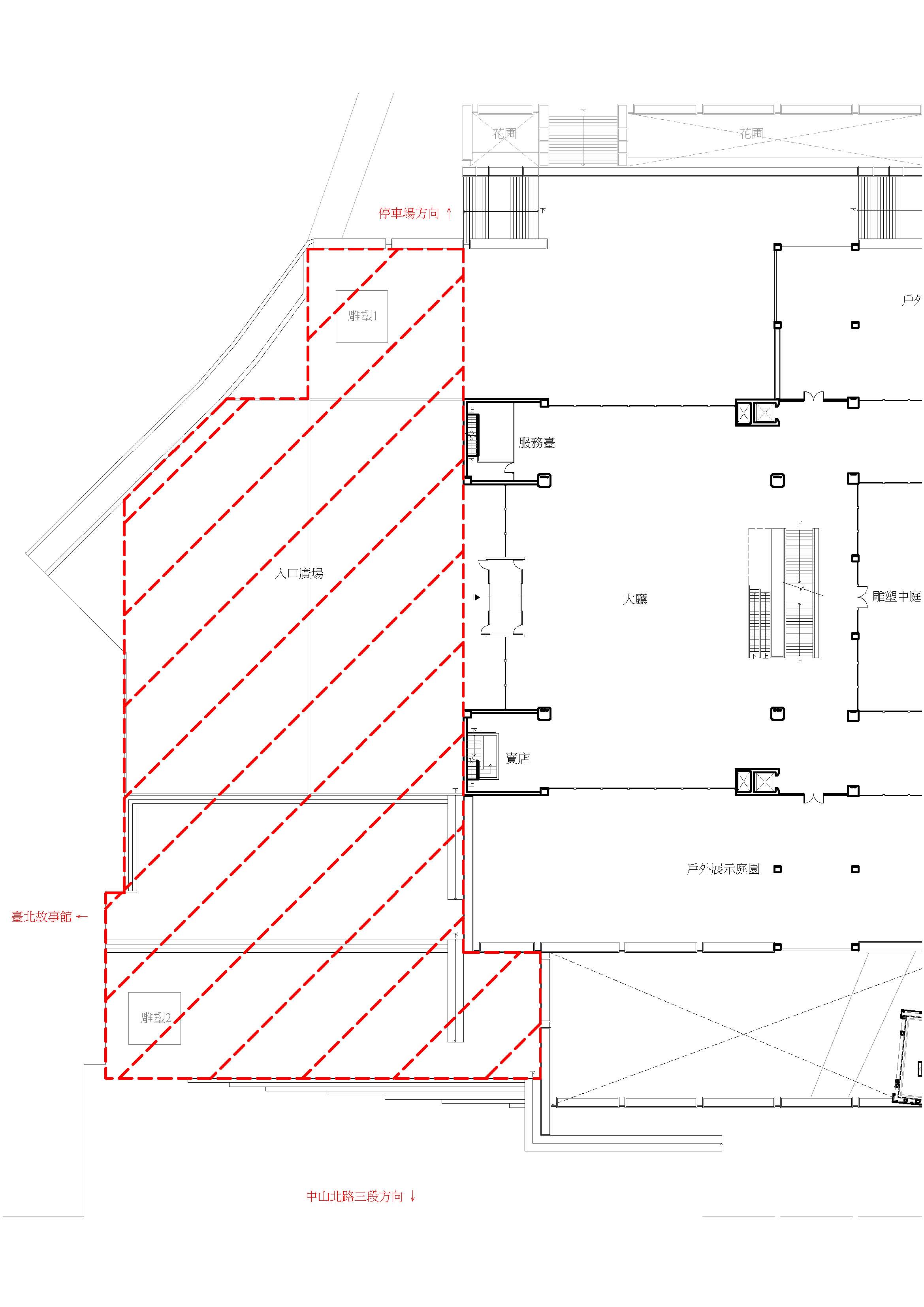 評選項目評選內容配分1本屆主題回應‧提案名稱‧創作理念202構想與表現‧設計說明：含1)工法、2)技術、3)材料（包括替代性材料、輕型材料、或傳統自然材料賦予新觀念）、4)照明、5)其他。‧空間美學與藝術表現。‧公共性與公共安全。‧材料經濟學概念。303監造與執行‧含工作流程、施工進度、可行性、平日及緊急應變管理維護計畫。154經費分配‧經費預估與分配的合理性155專業能力與實績‧計畫負責人及主要成員相關工作實績、經驗、學歷、經歷及專長等。106簡報答詢‧報告之完整性與嚴謹性‧答詢之確實性與合理性10計畫名稱中文：英文：中文：英文：中文：英文：中文：英文：中文：英文：中文：英文：團隊資料中文：英文：中文：英文：中文：英文：中文：英文：中文：英文：中文：英文：團隊資料提案負責人提案負責人團隊資料市話市話團隊資料傳真傳真團隊資料E-mailE-mail團隊資料地址地址（郵遞區號）（郵遞區號）（郵遞區號）（郵遞區號）聯絡人資料姓名姓名市話聯絡人資料姓名姓名手機聯絡人資料職稱職稱傳真聯絡人資料職稱職稱E-mail聯絡人資料地址地址（郵遞區號）（郵遞區號）（郵遞區號）（郵遞區號）企劃書清單：（如簡章所列至少9項，請勾選註記，由主辦單位核對）企劃書清單：（如簡章所列至少9項，請勾選註記，由主辦單位核對）企劃書清單：（如簡章所列至少9項，請勾選註記，由主辦單位核對）企劃書清單：（如簡章所列至少9項，請勾選註記，由主辦單位核對）企劃書清單：（如簡章所列至少9項，請勾選註記，由主辦單位核對）企劃書清單：（如簡章所列至少9項，請勾選註記，由主辦單位核對）企劃書清單：（如簡章所列至少9項，請勾選註記，由主辦單位核對）1.□基本資料表（附表一）2.□提案說明表（附表二） （附表一、二裝訂於企劃書首2頁）       3.□規劃設計圖說明 4.□夜間照明計畫    5.□預算支出明細表（附表三）1.□基本資料表（附表一）2.□提案說明表（附表二） （附表一、二裝訂於企劃書首2頁）       3.□規劃設計圖說明 4.□夜間照明計畫    5.□預算支出明細表（附表三）1.□基本資料表（附表一）2.□提案說明表（附表二） （附表一、二裝訂於企劃書首2頁）       3.□規劃設計圖說明 4.□夜間照明計畫    5.□預算支出明細表（附表三）1.□基本資料表（附表一）2.□提案說明表（附表二） （附表一、二裝訂於企劃書首2頁）       3.□規劃設計圖說明 4.□夜間照明計畫    5.□預算支出明細表（附表三）6.□團隊成員名單（附表四）7.□工作流程及進度規劃表    8.□平日及緊急應變管理維護計畫                         9.□提案負責人身分證影本    10.□其他：                    6.□團隊成員名單（附表四）7.□工作流程及進度規劃表    8.□平日及緊急應變管理維護計畫                         9.□提案負責人身分證影本    10.□其他：                    6.□團隊成員名單（附表四）7.□工作流程及進度規劃表    8.□平日及緊急應變管理維護計畫                         9.□提案負責人身分證影本    10.□其他：                    企劃書份數：共 8 份，光碟(企劃書電子檔)：共1 張。企劃書份數：共 8 份，光碟(企劃書電子檔)：共1 張。企劃書份數：共 8 份，光碟(企劃書電子檔)：共1 張。企劃書份數：共 8 份，光碟(企劃書電子檔)：共1 張。企劃書份數：共 8 份，光碟(企劃書電子檔)：共1 張。企劃書份數：共 8 份，光碟(企劃書電子檔)：共1 張。企劃書份數：共 8 份，光碟(企劃書電子檔)：共1 張。提案負責人簽名及蓋章提案負責人簽名及蓋章團隊名稱中文：英文：中文：英文：中文：英文：中文：英文：中文：英文：計畫名稱中文：英文：中文：英文：中文：英文：中文：英文：中文：英文：尺寸(m)L:      x W:      x H:        L:      x W:      x H:        L:      x W:      x H:        L:      x W:      x H:        L:      x W:      x H:        總載重(kg)每平方公尺平均淨載重(kg/㎡)每平方公尺平均活載重(kg/㎡)主要材料1. 提案創作簡述（含主題、理念、構想、特色說明等，中文書寫約300-500字，完整內容於企劃書另外圖文呈現）：1. 提案創作簡述（含主題、理念、構想、特色說明等，中文書寫約300-500字，完整內容於企劃書另外圖文呈現）：1. 提案創作簡述（含主題、理念、構想、特色說明等，中文書寫約300-500字，完整內容於企劃書另外圖文呈現）：1. 提案創作簡述（含主題、理念、構想、特色說明等，中文書寫約300-500字，完整內容於企劃書另外圖文呈現）：1. 提案創作簡述（含主題、理念、構想、特色說明等，中文書寫約300-500字，完整內容於企劃書另外圖文呈現）：1. 提案創作簡述（含主題、理念、構想、特色說明等，中文書寫約300-500字，完整內容於企劃書另外圖文呈現）：2.設置規劃簡述（含材料、施工方式、規模尺寸等，中文書寫約300-500字，完整內容於企劃書另外圖文呈現）：2.設置規劃簡述（含材料、施工方式、規模尺寸等，中文書寫約300-500字，完整內容於企劃書另外圖文呈現）：2.設置規劃簡述（含材料、施工方式、規模尺寸等，中文書寫約300-500字，完整內容於企劃書另外圖文呈現）：2.設置規劃簡述（含材料、施工方式、規模尺寸等，中文書寫約300-500字，完整內容於企劃書另外圖文呈現）：2.設置規劃簡述（含材料、施工方式、規模尺寸等，中文書寫約300-500字，完整內容於企劃書另外圖文呈現）：2.設置規劃簡述（含材料、施工方式、規模尺寸等，中文書寫約300-500字，完整內容於企劃書另外圖文呈現）：預算項目預算細目單價數量總計預算說明人事費事務費業務費維護費旅運費材料費設備費其他總計預算項目預算細目單價數量總計預算說明一、人事費專案工作人員00,0004人一、人事費施作人員00,00010人各類技術人員之薪資、臨時工作等一、人事費授權使用費00,0001式設置概念、專業知識等一、人事費小  計二、材料費主體鋼構00,000150平方公尺二、材料費木基座00,000300平方公尺二、材料費塗裝00,00010坪二、材料費小  計1姓名出生日期(西元年/月/日)出生日期(西元年/月/日)1現任單位：              /職稱：單位：              /職稱：單位：              /職稱：單位：              /職稱：1專長1最高學歷1重要工作經歷1過去作品列舉2姓名出生日期(西元年/月/日)出生日期(西元年/月/日)2現任單位：              /職稱：單位：              /職稱：單位：              /職稱：單位：              /職稱：2專長2最高學歷2重要工作經歷2過去作品列舉3姓名出生日期(西元年/月/日)3現任單位：              /職稱：單位：              /職稱：單位：              /職稱：單位：              /職稱：3專長3最高學歷3重要工作經歷3過去作品列舉4姓名出生日期(西元年/月/日)出生日期(西元年/月/日)4現任單位：              /職稱：單位：              /職稱：單位：              /職稱：單位：              /職稱：4專長4最高學歷4重要工作經歷4過去作品列舉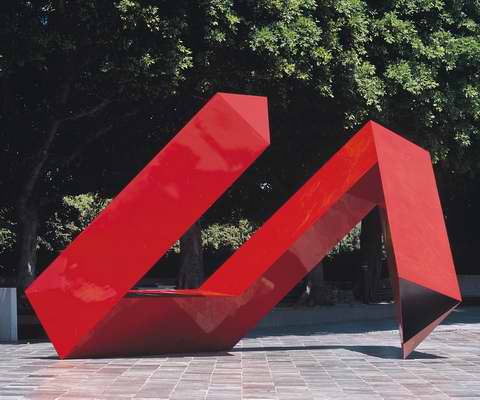 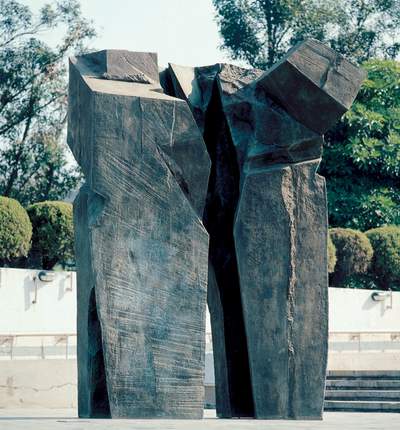 雕塑1（紅不讓）：創作者：李再鈐媒材技術：不銹鋼、烤漆尺寸：620 × 440 × 229cm雕塑2（太極拱門）：創作者：朱銘媒材技術：青銅 尺寸：210 × 275 × 375 cm